Pound Ridge Garden Club Daffodil Bulb Sale Fund Raiser – 2023Proceeds go to our community efforts including tree planting, scholarship, and the holiday swags on our main roads.“Daffodil Spring Loaded”: a mix of 20 proven varieties covering the full spectrum of colors and bloom times; just wow!100 bulbs for $120	200 bulbs for $200				Total bulbs_____________ Total cost $_______“Marieke”: golden yellow, perfectly proportioned, graceful, nicely scented, an early long-lasting flower25 bulbs for $45	100 bulbs for $140				Total bulbs_____________ Total cost $_______“Falconet”: a sweet scented, multi-flower per stem daffodil with clear yellow flowers and orange cups25 bulbs for $30	100 bulbs for $70				Total bulbs_____________ Total cost $_______“Tahiti”: double flowers of soft yellow accented by tufts of coppery orange. Flowers well – a favorite of our members25 bulbs for $50	100 bulbs for $150				Total bulbs_____________ Total cost $_______“Sir Winston Churchill”: double fragrant while flowers flecked with orange, clusters of 3-5 flowers per stem25 bulbs for $45	100 bulbs for $140				Total bulbs_____________ Total cost $_______“Watch up”: big and tall with flowers inclined to look up. White petals, yellow trumpets that mature to cream25 bulbs for $50	100 bulbs for $150				Total bulbs_____________ Total cost $_______“Purple Sensation” allium with 4-inch globes of purple flowers on tall stems. Plant in groups and enjoy this late bloomer25 bulbs for $35	100 bulbs for $90				Total bulbs_____________ Total cost $_______“Muscari latifolium”: a cousin to grape hyacinth with two-toned flowers; bright blue on top of deep purple100 bulbs for $25							Total bulbs_____________ Total cost $_______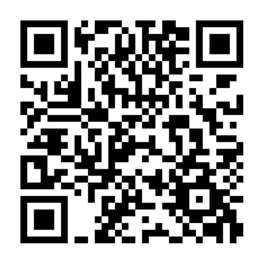 Please mail a check with your order to: Pound Ridge Garden Club, P.O. Box 136, Pound Ridge, NY 10576************TEAR HERE**************TOP HALF IS YOUR RECEIPT**********************TEAR HERE**********Date:___________________________ Email: __________________________________________________________Name: ___________________________________________________ Phone: ________________________________Address: (street, town, zip) _________________________________________________________________________Variety: __________________________________ Quantity: _____________   Cost: ___________________________Variety: __________________________________ Quantity: _____________   Cost: ___________________________Variety: __________________________________ Quantity: _____________   Cost: ___________________________Variety: __________________________________ Quantity: _____________   Cost: ___________________________Variety: __________________________________ Quantity: _____________   Cost: ___________________________Cash ___________________________ check __________________________ Total: ___________________________